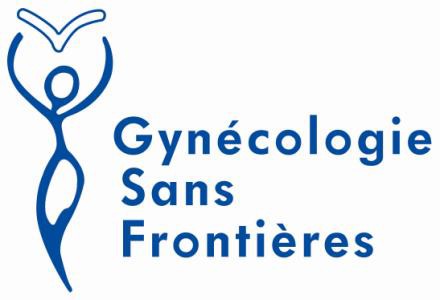 DOSSIER DE RECRUTEMENT – PARTIR EN MISSION Bulletin à remplir et à retournerAccompagné d’une lettre de motivation manuscrite, le CV et copie des diplômes à l’adresse suivante :Gynécologie Sans Frontières  - Siège Social : 2 boulevard De Launay – 44100 NANTESSi vous souhaitez partir en mission avec GSF,vous aurez la volonté de vous impliquer sérieusement dans la mission en participant à sa préparation en France et en offrant de la disponibilité.Nous ne pouvons pas proposer de dates et durées à la carte.Si vous ne pouvez pas vous libérer pour des missions,vous pouvez participer à l’organisation des missions et au recueil des fonds.Seules les personnes à jour de leur cotisation peuvent partir avec GSF, Vérifiez que tel est le cas ou rejoignez-nousNom	Nom de JF	PrénomDate de naissance  /     /    /   /__/__/	/__/    /    /    /	à  	Adresse :   professionnelle    personnelle : 	Code Postal   /__/__/__/__/    /  Ville 	Professions :  Gynécologue Obstétricien  	Gynécologue Médicale  	Sage-Femme	Interne en Gynécologie		Autres :  	Numéro inscription à l’Ordre national : N° SSAssurance responsabilité civile (n° et organisme)Lieu d’exercice :Tel personnel	/_ _/     / /__ /__/ /    /    / /__/    / /    /__ / Tel professionnel	/_ _/     / /__ /__/ /    /    / /__/    / /    /__ /Portable	/_ _/     / /__ /__/ /    /    / /__/    / /    /__ /E-mail	@Langues parlées :	- Anglais	oui  non - Espagnol	oui  non Niveau (courant, parlé, écrit)- Autre :  	Formation Gynécologie Obstétrique HumanitaireAvez-vous suivie la formation gynécologie obstétrique humanitaire (FGOH) dispensée par GSF ?      							 OUI      NON     Avez-vous suivi d’autres formations en humanitaire ? 	 OUI      NONLesquelles ? :   1.   Compétences professionnelles -	Diplômes (joindre une copie des diplômes) : 		-		-		- -	Lieux d’exercice & durée-	Nombre d’années de garde et dates-	Responsabilités assurées2.   Expériences humanitaires  -   Lieux et responsabilités assuréesExpérience humanitaire :			Je ne suis jamais parti(e)		J’ai l’expérience suivante :Vous êtes plutôt intéressé(e) par  Mission :  de soins de formationAutre : Questionnaire « compétences »Nombre d’années de pratique en salle de naissance : / 	/Maternité Niveau 1 / 	 /	Niveau 2  / 		/	Niveau 3  / 		/Avez-vous de l’expérience concernant : (cocher, entourer, barrer, commenter…) Consultation prénataleAccouchementHémorragie du post partum (DA, RU, Ballons…) Réfection de périnée : simple / complet / complet & compliquéSiègeForceps / VentouseRéanimation néonataleCésarienneEchographie obstétricale : « bases » / « diplômé » / Echographie Gynécologique  « 1er T » « IVG »Chirurgie obstétricale : Hystérectomie hémostase, chirurgie de l’HPP Chirurgie gynécologique / Voie Haute / Vaginale / CœlioscopieGynécologie médicale / PMI / contraception / stérilet / implants Gynécologie endocrinienne : Stérilité, THS, IVGViolences Faites aux Femmes : sensibilisé / confirmé / aucune notionSexologie : compétence / Diplôme / aucune notionPsychologie : compétence / Diplôme / aucune notionPrévention – sensibilisation Enseignements Commentaires.............................................................................................................................................................................................................................................................................................................................................MERCISi votre profil et vos compétences peuvent être mises à profit dans le cadre d’une mission GYNECOLOGIE SANS FRONTIERES, vous serez contacté(e) par mail ou téléphone dans l’éventualité d’un entretienAnnéeDuréePaysONGSujet